Mountainland Continuum of Care FY 2016 CoC HUD Funding OpportunityThe Utah FY 2016 Mountainland Continuum of Care funding competition opened July 5, 2016.  The CoC invites proposals from entities engaged with homeless services, and those either currently engaged with the Continuum of Care, or willing to become engaged, for new projects consistent with project type eligibility defined by HUD and with the funding priorities established by the CoC.The deadline for all renewal and new Project Applications is Monday, August 8th, 2016. Any new applicants will need to contact CoC staff to receive updated information about the process and application materials. If you intend to renew your project already funded through the CoC you must notify our staff with a Letter of Intent by July 15, 2016. If you are interested in creating a new project under CoC funding please contact the staff to get the information needed to apply and to sign up for an orientation session. Two informational/grantee orientation sessions for NEW applications will be held Monday July 18, 2016 at 3:00 PM and Wednesday July 20, 2016 at 3:00 PM at United Way of Utah County.  We will review the competition and application process.  You need only attend one of the two sessions.  Please RSVP by emailing the CoC staff person (see below.)New projects may be considered and funded through reallocation of funds from low performing projects or through the permanent housing bonus made available in this competition.  We will post the funding levels once they are announced by HUD.Timeline for project applications:Posting of announcement of funding on website (mountainlandcoc.org) on July 6, 2016 and in newspapers by July 14, 2016.Orientation sessions on July 18 and July 20 at 3 PM at United Way of Utah County for those intending to apply for a new project.  Agencies may join by phone. Please call 801-691-7723, passcode 1234#. Adoption of rating and review criteria in CoC meeting will occur on July 11, 2016.  Posting of the rating and review criteria will be available on the website on July 11. Renewal project letters of intent due to CoC by July 15, 2016.Renewal and new project supplemental application and esnaps application due by 11:59 PM on Monday, August 8, 2016. Ranking and Review Committee will review new and renewal applications between August 9 – 16, 2016. Determination of project application ranking in Tier 1 and Tier 2 in CoC meeting on Monday, August 22, 2016.Notification of agencies regarding project funding ranking by August 24, 2016 by email and through posting on CoC website.  CoC staff review of e-snaps applications to ensure compliance with HUD threshold and application requirements between August 22nd and September 6, 2016.  Staff will work with agencies to make any needed improvements or modifications.Timeline for Continuum of Care Collaborative Application:Registration within the required timeframe completed.Reviewed, completed and submitted the GIW in the required timeframe.Final review of HUD approved GIW by CoC staff by July 8th.Review of debrief and scoring of previous Collaborative application by CoC staff beginning June 20th.Review of NOFA and collaborative application requirements and process by CoC staff beginning June 30th.CoC staff will engage organizations to discuss progress made, future plans, goals regarding various components of the Collaborative application between July 11 and August 22, 2016.Acquire all required attachments for the Collaborative Application and Project Listing by September 5, 2016:Certification of Consistency with the Consolidated Plan – HUD-2991 for Provo, Orem, Lehi and MAGCoC Review, Score and Ranking ProceduresCoC’s Process for ReallocatingPublic Posting of FY 2016 Project Selections, Ranking and CoC Application.Governance Charter (HMIS Governance)PHA Administrative Plan(s)HDX ReportProject reallocation forms (if any)HUD-approved final FY 2016 GIWInitial draft of Collaborative Application narrative posted on website by September 5, 2016 and emailed to CoC membership for review and feedback between September 5 and September 9.Collaborative application with project list submitted to HUD by midnight September 12, 2016.Eligible new housing projects identified by the HUD NOFA include: 1. New permanent supportive housing projects that serve chronically homeless individuals and families. 2. New rapid rehousing that will serve homeless individuals and families coming directly from the streets or emergency shelters, and include persons fleeing domestic violence situations.Other projects eligible through reallocation of funding:1. Supportive Service only projects for coordinated entry2. HMIS Lead Expansion projectHUD and MTL CoC Priorities:Create a systemic response to homelessnessStrategically allocate resourcesEnd chronic homelessnessEnd family homelessnessEnd youth homelessnessEnd veteran homelessnessUse a Housing First ApproachCounties served by the Mountainland CoC:Utah	Wasatch       SummitCoC Contact Information:Please contact Stephanie Willmore (801-361-8478) stephaniew@unitedwayuc.org if you are interested in submitting a new project or if you would like additional information.For More Information:  For information about the Continuum of Care Program and funding, click here. For access to the NOFA and related materials, click here. For email notifications from HUD about the CoC program, click here. All application information will be posted to the Mountainland Continuum of Care website here.  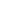 Mountainland Continuum of CareHUD Notice of Funding Availability (NOFA)Open RFP AnnouncementMemorandumTo: Interested Parties with Projects Serving Homeless Populations in Utah, Wasatch, and Summit CountiesFrom: Mountainland Continuum of Care StaffDate: July 6, 2016Dear Community Partners,The Mountainland Continuum of Care (CoC) invites local community members, organizations, and agencies in Utah, Wasatch, and Summit counties that work toward ending homelessness to apply for funding through our program. The CoC offers open membership and provides coordinated planning and funding opportunities to service programs. The purpose of the CoC program is described as follows: “The Continuum of Care (CoC) Program is designed to promote communitywide commitment to the goal of ending homelessness; provide funding for efforts by nonprofit providers, and State and local governments to quickly rehouse homeless individuals and families while minimizing the trauma and dislocation caused to homeless individuals, families, and communities by homelessness; promote access to and effect utilization of mainstream programs by homeless individuals and families; and optimize self-sufficiency among individuals and families experiencing homelessness.” (Source: https://www.hudexchange.info/programs/coc/)The CoC coordinates access to services, facilitates dialogue and sharing of best practices, and promotes an integrated, systems-based approach to solving homelessness. We need the talent, empathy, and expertise of diverse stakeholders in order to create housing opportunities for the vulnerable in our community. Our combined effort has contributed to the placement of hundreds of homeless households into permanent housing every year. The CoC periodically offers funding opportunities for projects and services that are oriented toward permanent housing. The primary annual funding opportunity for these projects is provided by the federal government’s Department of Housing and Urban Development (HUD). To find out more information about FY2017’s funding opportunity, please join our orientation meeting on Monday, July 18th at 3:00 PM or Wednesday, July 20th at 3:00 PM at United Way of Utah County, 148 North 100 West, Provo, UT 84601. Please RSVP by email to the CoC Assistant Planner at stephaniew@unitedwayuc.org. To learn more about general CoC events and/or learn more about the Mountainland Continuum of Care, please visit our website at mountainlandcoc.org. 